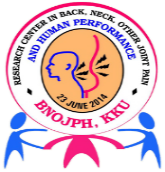 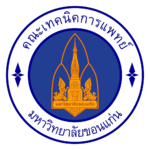 				 ID:..…….   ขอเชิญเข้าร่วมการอบรมเชิงปฏิบัติการเรื่อง   “กายภาพบำบัดในภาวะคอเสื่อม; Maitland concept”“Physical Therapy in Cervical Spondylosis; Maitland concept”   วันที่   16 ตุลาคม 2562  เวลา 8.00 -17.30 น.  และวันที่ 17 ตุลาคม 2562 เวลา 8.00 – 12.00 น. 2562ณ ห้องประชุมสิริคุณากร 3  ชั้น 2  อาคารสิริคุณากร สำนักงานอธิการบดี มหาวิทยาลัยขอนแก่นชื่อ-สกุล (พร้อมคำนำหน้า และตำแหน่งทางวิชาการ)ภาษาไทย (นาย, นาง, นางสาว) ........................................................................................................................................................................................ภาษาอังกฤษ (ตัวพิมพ์ใหญ่) (Mr., Mrs.,Miss)....................................................................................................................................................................ตำแหน่ง........................................ เลขที่ ก. ................................ เบอร์โทรศัพท์ผู้สมัคร............................... E-mail …………………….…………………………ชื่อหน่วยงาน………………………………………………………………………………………………ที่อยู่หน่วยงาน................................................................................................................................................................................เบอร์โทรศัพท์หน่วยงาน...............................................โทรสาร..................................................กรุณาแจ้งข้อมูลในการออกใบเสร็จรับเงิน ........................................................................................................................................................................... ประเภทอาหาร  ทั่วไป  เจ  อิสลาม  มังสวิรัติ  อื่นๆ..........................................................................................................................................รูปแบบการสมัคร กรุณาทำเครื่องหาย  หน้าข้อที่เลือกจำนวนเงินทั้งสิ้น		รวมเป็นเงินทั้งสิ้น ......................................... บาท (                                                              )การชำระเงิน  	โอนเข้าบัญชีธนาคารไทยพาณิชย์ สาขามหาวิทยาลัยขอนแก่น บัญชีออมทรัพย์ เลขที่ 551-439664-2  ชื่อโครงการ “โครงการอบรมศูนย์วิจัย BNOJPH” การส่งใบสมัคร   หากทำการโอนชำระค่าลงทะเบียนแล้วกรุณาส่งหลักฐานการชำระเงินไปยังผู้จัดดังนี้	 1.  อัพโหลดลงในลิงค์รับสมัคร    หรือ 2. 	E-mail: yasumin.pa@gmail.com 3.  ไปรษณีย์ถึง นางสาวญาสุมินทร์ ปะเมธา  ศูนย์วิจัยปวดหลัง ปวดคอ ปวดข้ออื่นๆและสมรรถนะของมนุษย์ (BNOJPH) คณะเทคนิคการแพทย์ มหาวิทยาลัยขอนแก่น อ. เมือง จ. ขอนแก่น 40002	** สอบถามรายละเอียดเพิ่มเติมได้ที่  นางสาวญาสุมินทร์ ปะเมธา โทรศัพท์ 094-5303107หมายเหตุ	-    เมื่อโอนเงินชำระแล้ว จะไม่คืนเงินทุกกรณีหมดเขตการรับสมัครวันที่   .....................................................................ผู้เข้าร่วมการอบรมจะได้รับประกาศนียบัตรจากศูนย์วิจัยปวดหลัง ปวดคอ ปวดข้ออื่นๆและสมรรถนะของมนุษย์ (BNOJPH) คณะเทคนิคการแพทย์ มหาวิทยาลัยขอนแก่นสามารถตรวจสอบรายชื่อและสถานะการลงทะเบียนได้ทางลิงค์รับสมัคร ………………………………………………………………………………………..**อยู่ระหว่างการขอหน่วยคะแนนการศึกษาต่อเนื่องสาขากายภาพบำบัด จากสภากายภาพบำบัด **ลงชื่อ……………………………………………………………        (…………………………………………..…………….)	  วันที่.................................................................ประเภทอัตราค่าลงทะเบียน นักกายภาพบำบัด/บุคลากรทางการแพทย์ทั่วไป 2,200 บาท